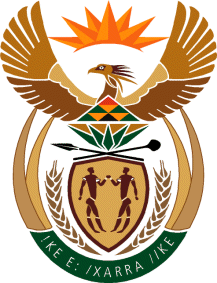 MINISTERINTERNATIONAL RELATIONS AND COOPERATION 	REPUBLIC OF SOUTH AFRICA	NATIONAL ASSEMBLYQUESTION FOR WRITTEN REPLYQUESTION NO.: 20DATE OF PUBLICATION: 8 FEBRUARY 2018Mr M H Hoosen (DA) to ask the Minister of International Relations and Cooperation:Whether, with reference to the reply of the Minister of Home Affairs to question 1922 on 12 July 2017, any members of certain families (names furnished) have been issued with official diplomatic passports; if so, (a) when and (b) what are the reasons?							   	NW24EREPLY:My Department has advised me that no applications for diplomatic passports have been received nor processed for any members of the families referred by the Honourable Member. (a)	Not applicable.(b)	Not applicable.